День молодого избирателя в Ханкайском муниципальном округе В МБОУ СОШ № 5 села Ильинка продолжаются мероприятия, посвященные Дню молодого избирателя. С целью формирования понимания сущности Конституции и государственных символов Российской Федерации, воспитания чувства уважения, гордости, патриотизма, расширения кругозора и повышения правовой культуры, актуализации и расширения знаний о конституционных основах Российской Федерации, формирования понимания необходимости знания Конституции как основного закона, 19 апреля 2022 года 15 учащихся 8 класса школы МБОУ СОШ № 5 с. Ильинка приняло участие в викторине «Знаешь ли ты Конституцию Российской Федерации?». В ходе мероприятия ребята активно отвечали на вопросы, которые подготовила учитель истории и обществознания, член УИК избирательного участка № 2916 Пигина Ольга Владимировна. Викторина была направлена на закрепление знаний основ Конституции Российской Федерации. В завершение встречи ребята пришли к мнению: являясь гражданином своей страны, каждый человек должен ознакомиться с содержанием Конституции для того, чтобы знать, выполнять и уметь отстоять свои права и обязанности.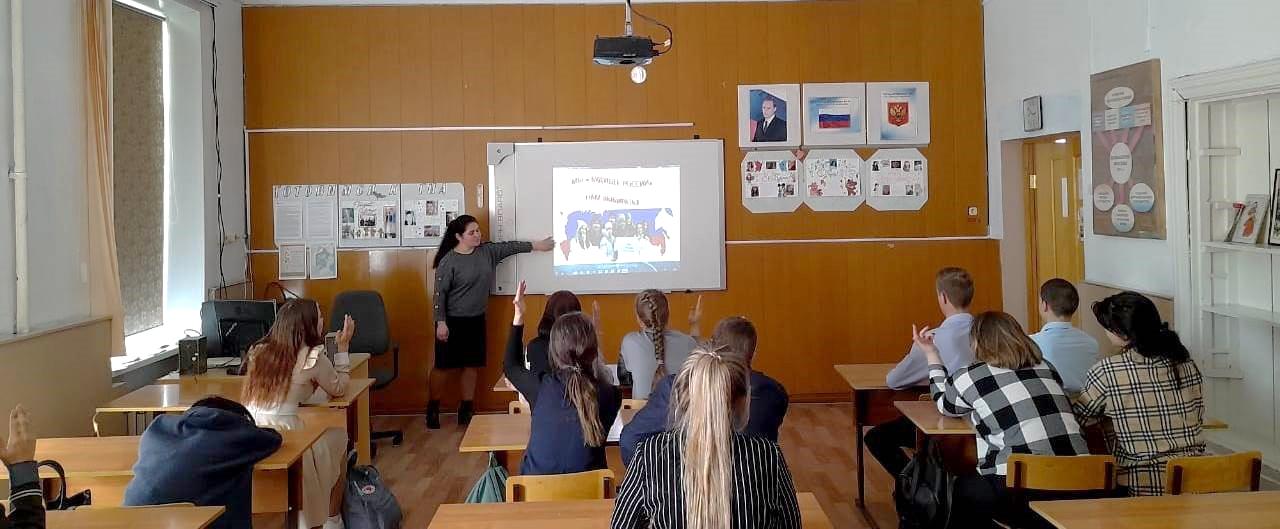 